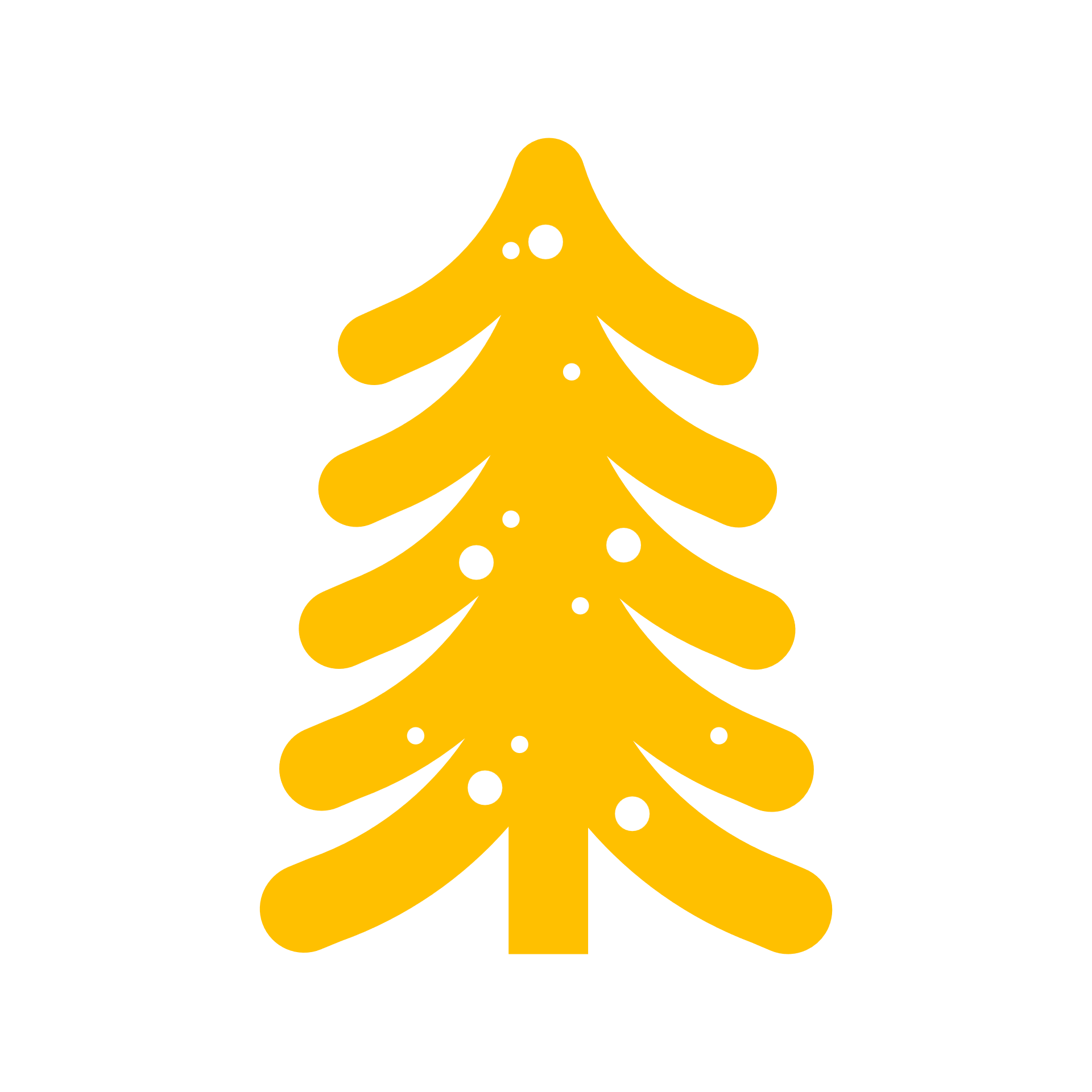 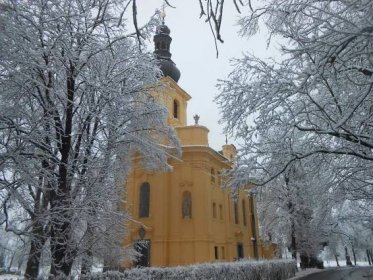 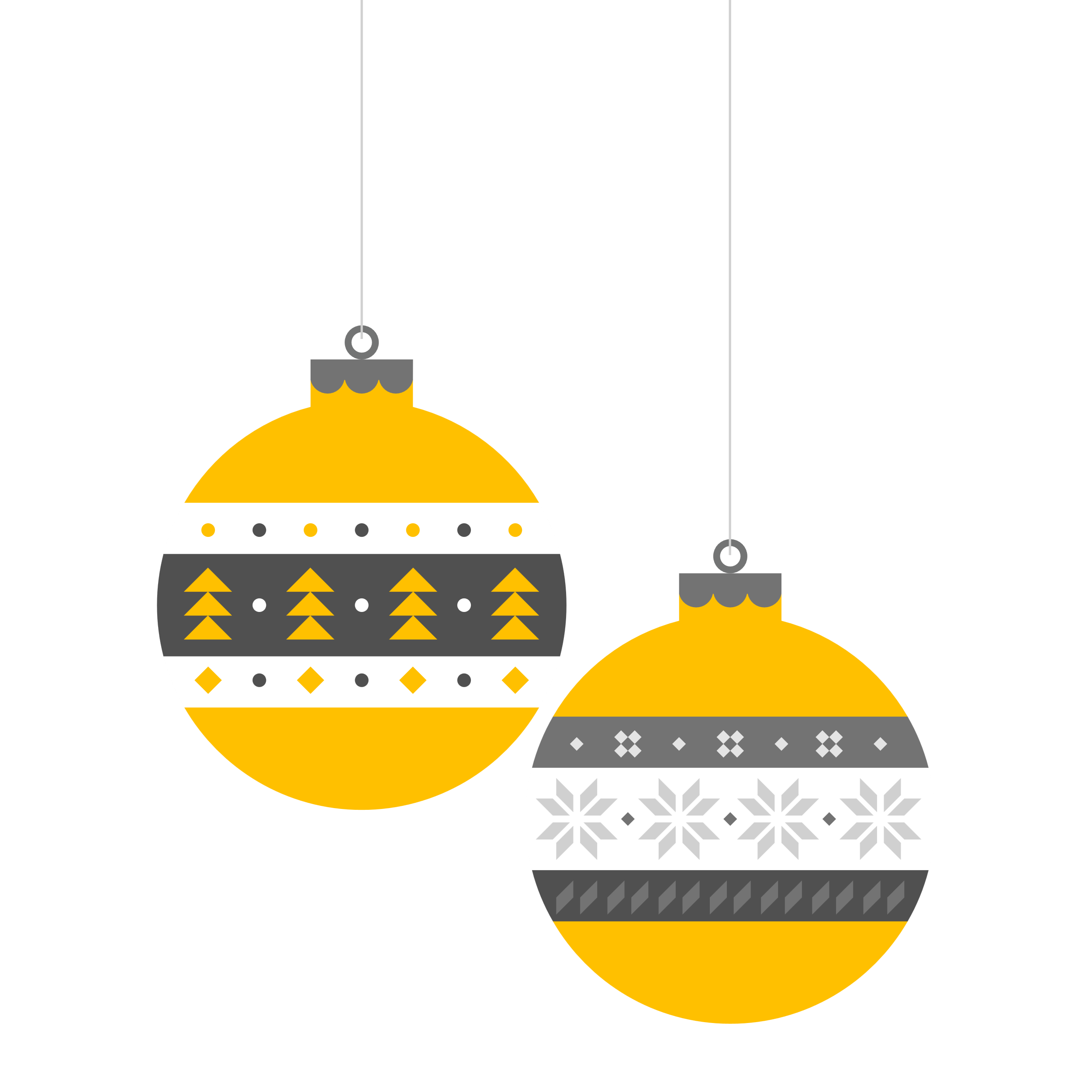 MACECHY A JEJICH PŘÁTELÉzveme vás na adventní a vánoční zpívání 2022kostel sv. Jana Křtitele v OsověNEDĚLE 18.12.2022 od 18:00 hodin